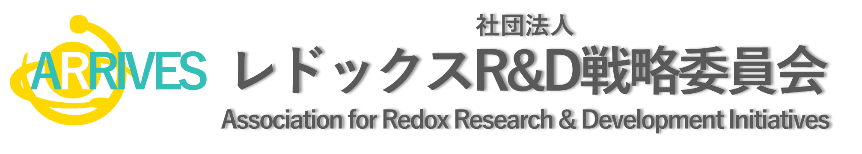 正会員推薦状令和　　年　　月　　日レドックスR&D戦略委員会会長殿、私　　　　　　　　　　　　　は　　　　　　　　　　氏をレドックスR&D戦略委員会の委員として適任と考えますので、ここに推薦します。推薦者（自著）　　　　　　　　　　　　　　　　　　